Publicado en Madrid el 09/04/2019 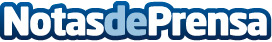 Terrazas con cocina non-stop para esta primavera en el Barrio de SalamancaCon los primeros rayos de sol de la primavera apetece más que nunca aprovechar las tardes con amigos en alguna de las estupendas terrazas que brinda Madrid. A continuación, proponen tres que son perfectas para ir a conocerlas cualquier día, todas ellas están en pleno Barrio de Salamanca y, además de contar con las cartas más sabrosas, abren de 8 de la mañana a 3 de la madrugada, siendo su cocina non-stopDatos de contacto:Globe 910 84 90 40Nota de prensa publicada en: https://www.notasdeprensa.es/terrazas-con-cocina-non-stop-para-esta_1 Categorias: Gastronomía Sociedad Madrid Entretenimiento Restauración http://www.notasdeprensa.es